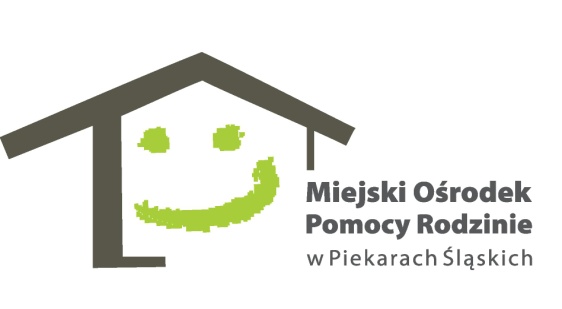 Nr sprawy 171/2019Piekary Śląskie, dnia 4.10.2019 r.ZAPYTANIE OFERTOWE1. Zamawiający:Miejski Ośrodek Pomocy Rodzinie w Piekarach Śląskichul. Nankera 10341-949 Piekary Śląskietel. 32 287-95-03 wew.642www.mopr.piekary.pl 2.Osoba do kontaktu:Katarzyna Boruta, Agata Banasiaktel.322879503  wew.6423. Ogólny przedmiot zamówienia:Dostawa materiałów eksploatacyjnych na potrzeby Działu Świadczeń Pomocy Społecznej4. Szczegółowy przedmiot zamówienia:Dostawa materiałów eksploatacyjnych na potrzeby  Działu Świadczeń Pomocy Społecznej:- tonery – oryginalne lub równoważne – 2szt. czarne (wydajność 1 kasety – min.2100 stron do urządzenia HP Laser Jet 1536 MFP – dostawa na adres MOPR ul. Długosza 92, 41-949 Piekary Śląśkie5. Termin wykonania zamówienia: do 17.10.2019r.6..Warunki płatności : Rozliczenie nastąpi w terminie do 14 dni od dnia przekazania Zamawiającemu faktury, na rachunek bankowy Wykonawcy.7. Warunki składania oferty :Ofertę sporządzoną w języku polskim należy przedstawić na formularzu ofertowym stanowiącym załącznik nr 1. Wypełniony formularz ofertowy, proszę złożyć w sekretariacie Miejskiego Ośrodka Pomocy Rodzinie przy ul.Bpa Nankera 103 w Piekarach Śląskich, przesłać pocztą na powyższy adres (liczy się data otrzymania, a nie nadania ) lub drogą elektroniczną na adres zamowienia@mopr.piekary.pl  w terminie do 11.10.2019r.8.Warunki wyboru Wykonawcy :Wykonawca zostanie wybrany poprzez porównanie cenowe całości zamówienia i wybranie najkorzystniejszej oferty.Kryterium: cena 100%.